Application for Determination of Chapter 408 Critical Need 
2023-2024 School Year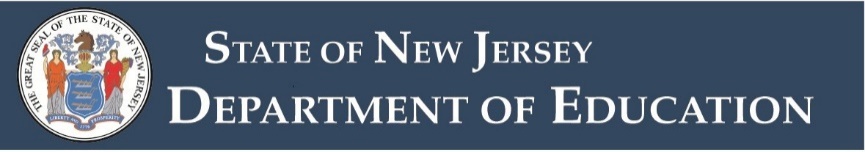 Directions to Chief School AdministratorsPlease provide the information below to your Executive County Superintendent to apply for your Local educational agency (LEA) to be determined to be in a position of critical need pursuant to P.L.2021, c.408 (Chapter 408), and S3798. Local Educational Agency:Local Educational Agency Code:County:Chief School Administrator:Justification for request (500-character limit):By signing below, the Chief School Administrator affirms that the LEA will:Hire the most qualified applicants to fill vacancies; and,Provide the NJDOE with data regarding the individuals hired pursuant to Chapter 408 using the Reemployment of Retired Certified Staff form available on NJDOE Homeroom.Chief School Administrator (Print or type):Chief School Administrator Signature:Date of Submission (mm/dd/yyyy):County Office Review StatusDate of Review (mm/dd/yyyy):(If query was selected, the Chief School Administrator will be contacted for additional information to expedite review.)Executive County Superintendent Signature:Status✓ or XApprovedQuery